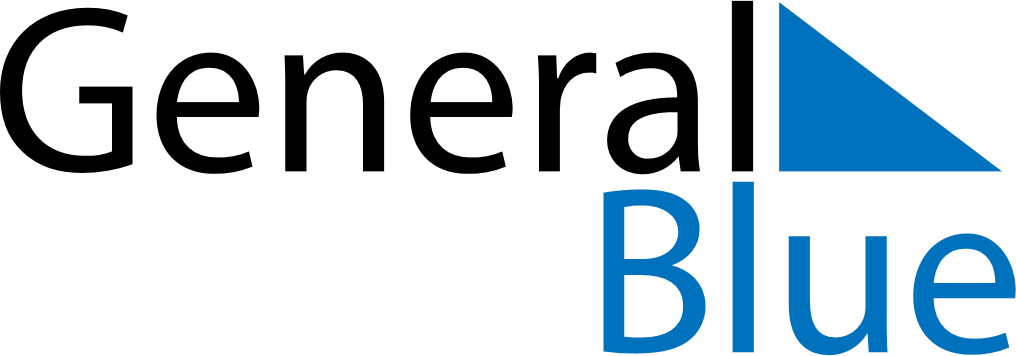 July 2024July 2024July 2024July 2024July 2024July 2024Mbanza Kongo, Zaire, AngolaMbanza Kongo, Zaire, AngolaMbanza Kongo, Zaire, AngolaMbanza Kongo, Zaire, AngolaMbanza Kongo, Zaire, AngolaMbanza Kongo, Zaire, AngolaSunday Monday Tuesday Wednesday Thursday Friday Saturday 1 2 3 4 5 6 Sunrise: 6:14 AM Sunset: 5:59 PM Daylight: 11 hours and 45 minutes. Sunrise: 6:14 AM Sunset: 6:00 PM Daylight: 11 hours and 45 minutes. Sunrise: 6:14 AM Sunset: 6:00 PM Daylight: 11 hours and 45 minutes. Sunrise: 6:14 AM Sunset: 6:00 PM Daylight: 11 hours and 46 minutes. Sunrise: 6:14 AM Sunset: 6:00 PM Daylight: 11 hours and 46 minutes. Sunrise: 6:14 AM Sunset: 6:00 PM Daylight: 11 hours and 46 minutes. 7 8 9 10 11 12 13 Sunrise: 6:14 AM Sunset: 6:01 PM Daylight: 11 hours and 46 minutes. Sunrise: 6:14 AM Sunset: 6:01 PM Daylight: 11 hours and 46 minutes. Sunrise: 6:15 AM Sunset: 6:01 PM Daylight: 11 hours and 46 minutes. Sunrise: 6:15 AM Sunset: 6:01 PM Daylight: 11 hours and 46 minutes. Sunrise: 6:15 AM Sunset: 6:02 PM Daylight: 11 hours and 46 minutes. Sunrise: 6:15 AM Sunset: 6:02 PM Daylight: 11 hours and 46 minutes. Sunrise: 6:15 AM Sunset: 6:02 PM Daylight: 11 hours and 47 minutes. 14 15 16 17 18 19 20 Sunrise: 6:15 AM Sunset: 6:02 PM Daylight: 11 hours and 47 minutes. Sunrise: 6:15 AM Sunset: 6:02 PM Daylight: 11 hours and 47 minutes. Sunrise: 6:15 AM Sunset: 6:02 PM Daylight: 11 hours and 47 minutes. Sunrise: 6:15 AM Sunset: 6:03 PM Daylight: 11 hours and 47 minutes. Sunrise: 6:15 AM Sunset: 6:03 PM Daylight: 11 hours and 47 minutes. Sunrise: 6:15 AM Sunset: 6:03 PM Daylight: 11 hours and 48 minutes. Sunrise: 6:15 AM Sunset: 6:03 PM Daylight: 11 hours and 48 minutes. 21 22 23 24 25 26 27 Sunrise: 6:15 AM Sunset: 6:03 PM Daylight: 11 hours and 48 minutes. Sunrise: 6:15 AM Sunset: 6:03 PM Daylight: 11 hours and 48 minutes. Sunrise: 6:15 AM Sunset: 6:03 PM Daylight: 11 hours and 48 minutes. Sunrise: 6:15 AM Sunset: 6:04 PM Daylight: 11 hours and 49 minutes. Sunrise: 6:15 AM Sunset: 6:04 PM Daylight: 11 hours and 49 minutes. Sunrise: 6:14 AM Sunset: 6:04 PM Daylight: 11 hours and 49 minutes. Sunrise: 6:14 AM Sunset: 6:04 PM Daylight: 11 hours and 49 minutes. 28 29 30 31 Sunrise: 6:14 AM Sunset: 6:04 PM Daylight: 11 hours and 49 minutes. Sunrise: 6:14 AM Sunset: 6:04 PM Daylight: 11 hours and 50 minutes. Sunrise: 6:14 AM Sunset: 6:04 PM Daylight: 11 hours and 50 minutes. Sunrise: 6:14 AM Sunset: 6:04 PM Daylight: 11 hours and 50 minutes. 